Сумська міська радаVІІІ СКЛИКАННЯ XI СЕСІЯРІШЕННЯвід 29 вересня 2021 року № 1664-МРм. СумиРозглянувши звернення громадянина, надані документи, відповідно до статей 12, 40, 79-1, 116, 118, 121, 122 Земельного кодексу України, статті 50 Закону України «Про землеустрій», частини третьої статті 15 Закону України «Про доступ до публічної інформації», враховуючи протокол засідання постійної комісії з питань архітектури, містобудування, регулювання земельних відносин, природокористування та екології Сумської міської ради від 22.06.2021 № 23, керуючись пунктом 34 частини першої статті 26 Закону України «Про місцеве самоврядування в Україні», Сумська міська рада ВИРІШИЛА:Надати учаснику АТО Харитонову Євгену Івановичу дозвіл на розроблення проекту землеустрою щодо відведення земельної ділянки у власність за адресою: м. Суми, вул. М. Кощія –М.Данька, ділянка № 8, орієнтовною площею 0,1000 га для будівництва і обслуговування житлового будинку, господарських будівель і споруд (присадибна ділянка).Секретар Сумської міської ради                                                         Олег РЄЗНІКВиконавець: Клименко Ю.М.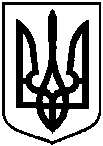 Про надання учаснику АТО Харитонову Євгену Івановичу дозволу на розроблення проекту землеустрою щодо відведення земельної ділянки у власність за адресою: м. Суми,             вул. М. Кощія-М. Данька, ділянка № 8,  орієнтовною площею 0,1000 га